                        Паспорт проекта (Приложение 1)Маркетинговый планО нашем занятии еще мало кто знает, поэтому ученики предполагают сделать  рекламу своих услуг в средствах массовой информации (социальные сети, газеты, радио и т.п.), для привлечения большего количества клиентов. Планируется сделать выпуск визитных карточек команды «Шагающий театр»(Приложение 2)Динамика основных финансово-экономических показателей предпринимательской деятельности в период реализации проекта (рассчитывая за год):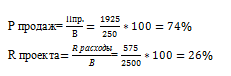 Для начала своей деятельности наша студия «Шагающий театр» купила один комплект театральных кукол  стоимостью 1250 рублей. Для оформления некоторых сказок нам понадобилась канцелярия (краски, бумага, кисти, карандаши и др.), ее стоимость обошлась в 940 рублей. Творческий материал для мастер-классов обошелся в 500 рублей (ткань, пуговицы, цветная бумага и др.). Другие необходимые ресурсы уже имелись у нашей команды.Подводя итог проделанной работы команды «Шагающий театр» в процессе реализации проекта, мы можем сказать, что данный проект был удачно осуществлен в предпринимательском аспекте. Рентабельность деятельности или соотношение выручки и себестоимости в среднем за месяц составит 74%,  это весьма хороший результат в первый время работы команды. Благодаря правильному распределению обязанностей в проектной команде, а также разумному использованию ресурсов, мы смогли воплотить данный проект в жизнь довольно-таки успешно и практически без трудностей, получив желаемую прибыль.(Приложение 3)Визитная карточка команды «Шагающий театр»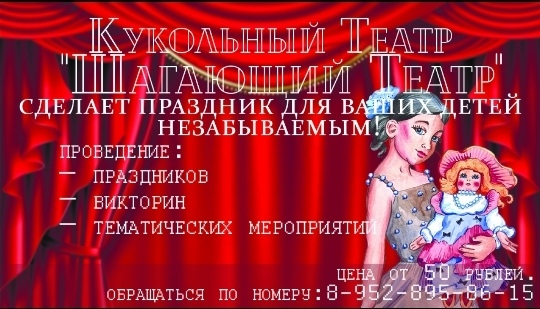 1.Регион: Томская область2.Образовательная организацияМуниципальное автономное общеобразовательное учреждение -средняя общеобразовательная школа №4 города  Асино Томской области3.ФИО учащихся Храмцова Виктория, Матвеева Юлия, Шапкова Анастасия, Козионова Юлия, Радченко Софья, Павлов Станислав4.ФИО учителя-куратора Кудинова Светлана Николаевна5.Тема проекта«Шагающий театр»6.АктуальностьТеатр - уникальная развивающая среда для школьника в период становления личности. Театр открывает простор для воображения, а это одна из главных потребностей ребенка. Переживая судьбы героев, анализируя ситуации, действия и поступки действующих лиц, ребенок переходит к пониманию и осмыслению нравственных и этических ценностей. В 21 веке дети и их родители уделяют больше внимания цифровым технологиям, которые не всегда положительно влияют на восприятие и осмысление того, что их окружает. В городе Асино нет таких организаций, занимающихся подобной деятельностью. Именно поэтому наша проектная группа решила создать «Шагающий театр», который даст возможность дополнительного развития детей в театральной культуре.7.Проблема1. Отсутствие дополнительного развития детей в театральной культуре в г. Асино2. Малое количество мероприятий, которые обеспечивают досуг школьников3. Духовное развитие школьников8.Цели и задачи проектаЦель проекта: Проведение и постановка театральных представлений с целью получения прибыли от реализации проектаЗадачи проекта:1.Разработать сценарии сказок на заказ для тематических мероприятий2.Разработать викторины по представленным сказкам3.Создать программу по представлению сказок4.Реализовать представление сказок, получить прибыль5.Разработать рекламный макет9.План проекта Содержание1. Пояснительная записка2. Цель предпринимательского проекта3. Проблема и ее решение4. Этапы проекта5.Бизнес-план предпринимательского проекта «Шагающий театра»5.1. Основная часть. Бизнес-план предпринимательского проекта5.2.Резюме5.3.Анализ положения дел отрасли5.4. Маркетинговый план5.5. Организационный план5.6. Оценка риск5.7. Финансовый план6. Динамика основных финансово-экономических показателей7. Разработка рекламы8. Заключение9. Используемая литература10. Приложения Этапы выполнения проекта:1. Организационный ( 13.10.19г. – 29.10.19г.):• Распределение обязанностей среди команды• Поиск материалов2. Подготовительный ( 05.11. 19г.-30.11.19г.):• Создание кукол• Разработка сценариев и викторин3.Заключительный ( 02.12.19г.-07.03.20г.):• Организация выступлений «Шагающего театра»• Представление проекта и подведение итогов• Анализ проделанной работы10.Предполагаемые результаты Данный проект представлений театральных постановок является весьма перспективным и прибыльным. Рентабельность  деятельности и соотношение выручки и себестоимости  в среднем в месяц составит 74%, это весьма хороший результат в  первое время работы команды.Конечно, ожидаются и всесторонни трудности, связанные как с организацией, так и с созданием качественного и интересного реквизита. Облегчит решение этих задач использование  конкурентных преимуществ нашего проекта, к которым можно отнести новизну предлагаемой продукции в г.Асино, ее оригинальность и приемлемую цену. В целом все рассчитанные  экономические показатели  доказывают,  что этот проект весьма привлекателен. А достойная реклама изделия сформирует положительное мнение у посетителей нашего «Шагающего театра».11.ПриложенияПриложения приведены ниже, под таблицей.Наименование заказанной продукцииКоличество, шт.Стоимость, руб. за ед. товараСтоимость, руб.Листовки с рекламой20010,002 000,00Визитки10005,005 000,00Создание и оформление цифровой платформы(группы в соц.сетях)20,000,00Итог:7 000,00№ ппНаименованиеСумма, руб.1Собственные средства, вложенные в проект ( от 6 участников)2102Заемные средстваНет3Выручка от реализации493204Расходы: сырье37905Оплата трудаНет6Коммунальные платежиНет7Транспортные средства7008Налоги и др. отчисленияНет9Обслуживание кредитаНет10Итого расходы1274011Прибыль3649012Рентабельность продаж (прибыль/выручка) (%)74%13Рентабельность проекта (прибыль/расходы) (%)26%Наименование ресурсаСтоимостьНабор кукольного театра «Теремок»1250 руб.Ткань для ширмы500 руб.Гуашь300 руб.Упаковка бумаги300 руб.Набор кистей200 руб.Клей (2 шт.)140 руб.Ткань для изготовления кукол600 руб.Творческий материал для мастер-классов500 руб.Итого:3790 руб.